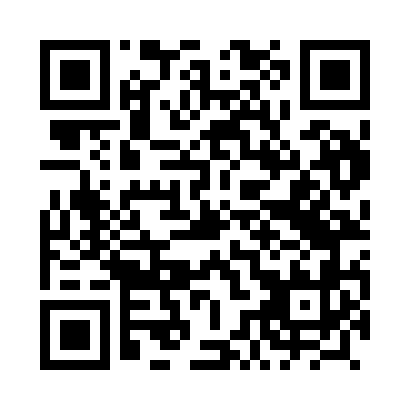 Prayer times for Milogorze, PolandWed 1 May 2024 - Fri 31 May 2024High Latitude Method: Angle Based RulePrayer Calculation Method: Muslim World LeagueAsar Calculation Method: HanafiPrayer times provided by https://www.salahtimes.comDateDayFajrSunriseDhuhrAsrMaghribIsha1Wed2:215:0012:355:458:1110:412Thu2:214:5812:355:468:1210:413Fri2:204:5612:355:478:1410:424Sat2:194:5412:355:488:1610:435Sun2:184:5212:355:508:1810:446Mon2:174:5012:355:518:2010:447Tue2:164:4812:345:528:2110:458Wed2:164:4712:345:538:2310:469Thu2:154:4512:345:548:2510:4710Fri2:144:4312:345:558:2710:4711Sat2:134:4112:345:568:2910:4812Sun2:134:3912:345:578:3010:4913Mon2:124:3712:345:588:3210:5014Tue2:114:3612:345:598:3410:5015Wed2:104:3412:346:008:3510:5116Thu2:104:3212:346:018:3710:5217Fri2:094:3112:346:028:3910:5218Sat2:094:2912:346:038:4010:5319Sun2:084:2812:346:048:4210:5420Mon2:074:2612:356:058:4410:5521Tue2:074:2512:356:068:4510:5522Wed2:064:2312:356:068:4710:5623Thu2:064:2212:356:078:4810:5724Fri2:054:2112:356:088:5010:5725Sat2:054:1912:356:098:5110:5826Sun2:054:1812:356:108:5310:5927Mon2:044:1712:356:118:5410:5928Tue2:044:1612:356:118:5511:0029Wed2:034:1512:356:128:5711:0130Thu2:034:1412:366:138:5811:0131Fri2:034:1312:366:148:5911:02